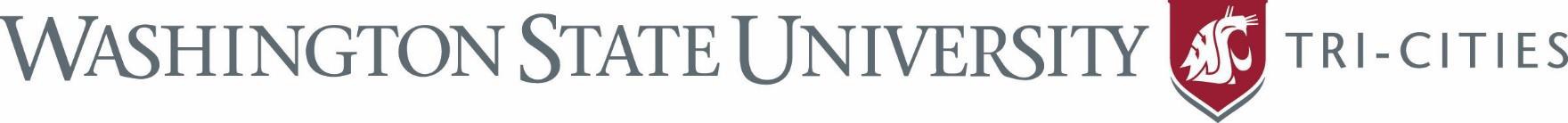 Elementary Education Transfer Equivalency ChartUpdated 1/24/19BA in Elementary Education Course RequirementWSU SystemColumbia Basin CollegeBig Bend Comm.CollegeWalla Walla Comm. CollegeYakima Valley Comm. CollegeWenatchee Valley CollegeEnglish Composition6 semester creditsENGL 101, 201,301 or 302ENGL&101 and102ENGL& 101 and102ENGL& 101 and102ENGL& 101 andENGL 102ENGL&101 andENGL 201Human Development PsychologyPSYCH 361 or H_D 101PSYC&200PSYC& 200PSYC& 200PSYC& 200PSYC&200Math for Elementary Teachers6 semester creditsMATH 251 and252MATH&171, 172,and 173No equivalency – see WSU advisorMATH& 131 and132MATH& 131 and132MATH&171, 172,and 173U.S. History3 semester creditsHIST 110, 111,150, or 216HIST&146, 147 or148HIST&136 or 137HIST& 146, 147,or 148HIST& 136 or 137HIST&146 or 147Social SciencesChoose 6 semester credits (two courses) from different disciplinesAmerican GovernmentEconomicsWorld CivilizationsGeographyHIST 120 or 121;ECON 101 or 102;POL_S 101HIST&126 or 127;ECON 110, ECON&201 or 202; GEO 101HIST&126 or 127; POLS&202; ECON 200; ECON&201or 202; GGR 101HIST& 126 or 127;ECON 200,ECON& 201, or202;POLS& 202;GEOG& 102; orGEOG 105HIST& 116 or 117;ECON 101,ECON& 201 or202; POLS& 202;or GEOG 101HIST&116 or 117;ECON 101, ECON&201 or 202; GEOG& 100or 102SciencesMust have 4 sciences:Biology and Geology are requiredChoose 2 additional sciencesSCIENCE 101, 102,SOE 101, andBIOL 102GEOL&101 and BIOL&100; PHYS&100; CHEM&110; ENVS&101 or ASTR&101BIOL& 100 andGEOL& 101;CHEM& 110;PHYS& 110;ASTR& 101; orENVS& 100BIOL& 100 andGEOL& 101;CHEM& 110;ASTR& 110;PHYS& 110; orENVS& 101BIOL 105 andGEOL& 101; BIOL102; CHEM&110;ASTR& 100; orPHYS& 114 and115GEOL&101 and BIOL&100; PHYS&100; CHEM&110; or ASTR&101Learning and DevelopmentTCH_LRN 301No equivalency – see WSU advisorNo equivalency – see WSU advisorEDUC& 202No equivalency – see WSU advisorNo equivalency – see WSU advisor